ПАРК РАЗВЛЕЧЕНИЙ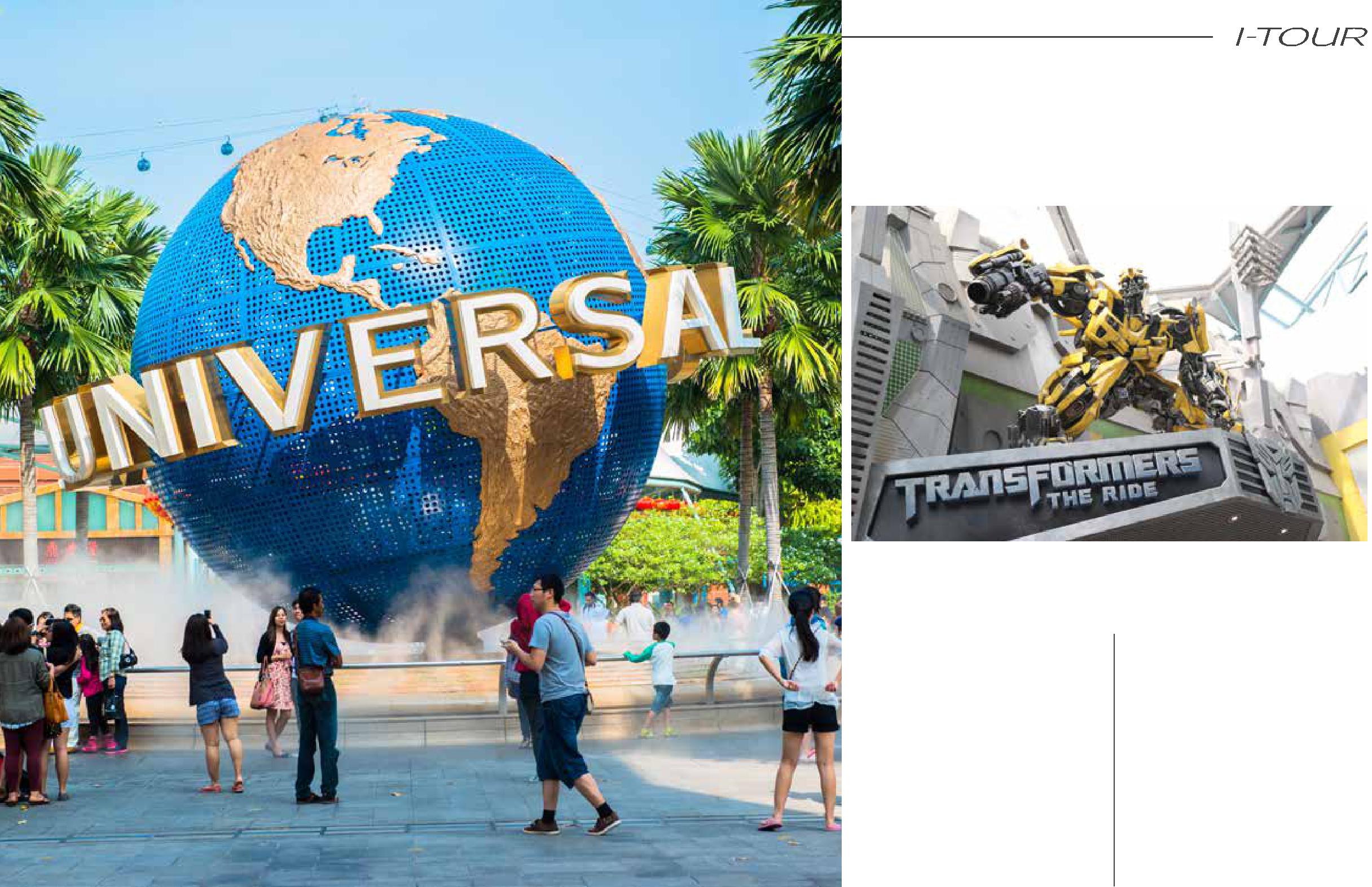 (UNIVERSAL STUDIOS)Первый в регионе парк развлечений, основанный на голливудских фильмах, состоит из 24 аттракционов, 18 из которых созданы специально для Сингапура. Идеальное место для любителей острых ощущений, а также для семейного отдыха. Здесь вы встретитесь со Шреком в 4-хмерном кинотеатре, столкнетесь лицом к лицуожившими мумиями, проплывете по бурным порогам в Парке Юрского периода и поучавствуйте в битве автоботов на аттракционеТрансформеры… Развлечения наНачало: 10:30любой вкус!Продолжительность: 5 часов